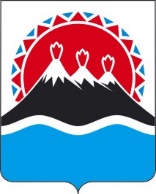 П О С Т А Н О В Л Е Н И Е ГУБЕРНАТОРА КАМЧАТСКОГО КРАЯ                   г. Петропавловск-Камчатский ПОСТАНОВЛЯЮ: 1. Внести в приложение к постановлению Губернатора Камчатского края от 16.07.2018 № 55 «О Совете представителей коренных малочисленных народов Севера, Сибири и Дальнего Востока Российской Федерации, проживающих в Камчатском крае» следующие изменения: 1) в части 1.4 раздела 1 слова «Агентство по внутренней политике Камчатского края (далее - Агентство)» заменить словами «Министерство развития гражданского общества, молодежи и информационной политики Камчатского края (далее - Министерство)»;2) в части 1.5 раздела 1 слова «Агентство размещает информацию о деятельности Совета на официальном сайте исполнительных органов государственной власти Камчатского края в сети "Интернет" на странице Агентства» заменить словами «Министерство размещает информацию о деятельности Совета на официальном сайте исполнительных органов государственной власти Камчатского края в сети "Интернет" на странице Министерства». 2. Настоящее постановление вступает в силу со дня его официального опубликования.[Дата регистрации]№[Номер документа]О внесении изменений в постановление Губернатора Камчатского края от 16.07.2018 № 55 «О Совете представителей коренных малочисленных народов Севера, Сибири и Дальнего Востока Российской Федерации, проживающих в Камчатском крае»Губернатор Камчатского края[горизонтальный штамп подписи 1] В.В. Солодов